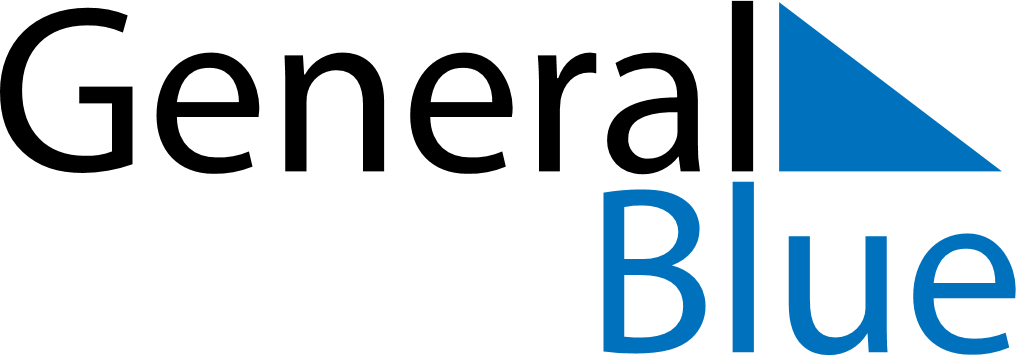 December 2019December 2019December 2019December 2019JapanJapanJapanMondayTuesdayWednesdayThursdayFridaySaturdaySaturdaySunday12345677891011121314141516171819202121222324252627282829Christmas Day3031New Year’s Eve